lMADONAS NOVADA PAŠVALDĪBA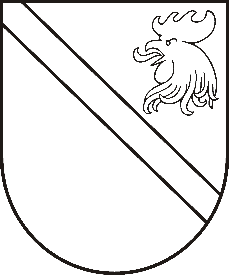 Reģ. Nr. 90000054572Saieta laukums 1, Madona, Madonas novads, LV-4801 t. 64860090, e-pasts: pasts@madona.lv ___________________________________________________________________________MADONAS NOVADA PAŠVALDĪBAS DOMESLĒMUMSMadonā2021.gada 23.martā 								              Nr.100								                  (protokols Nr.7, 8.p.)Par projekta pieteikuma “Līdaku mazuļu ielaišana Madonas novada Ļaudonas pagasta Sāvienas ezerā” iesniegšanuPamatojoties uz Lauku atbalsta dienesta un Zivju fonda izsludināto projektu konkursu pasākumu “Zivju resursu pavairošana un atražošana publiskajās ūdenstilpēs un ūdenstilpēs, kurās zvejas tiesības pieder valstij, kā arī citās ūdenstilpēs, kas ir valsts vai pašvaldību īpašumā” Madonas novada pašvaldība ir sagatavojusi projekta iesniegumu “Līdaku mazuļu ielaišana Madonas novada Ļaudonas pagasta Sāvienas ezerā”. Projekta mērķis ir atjaunot zivju resursu krājumus Madonas novada Ļaudonas pagasta Sāvienas ezerā. Sāvienas ezerā paredzēts ielaist 5 700 līdaku mazuļus, mazuļu skaits noteikts saskaņā ar zivsaimnieciskās ekspluatācijas noteikumiem.Projekta kopējas izmaksas EUR 1 938,00 (viens tūkstotis deviņi simti trīsdesmit astoņi euro, 00 centi), t.sk. Zivju fonda finansējums EUR 1 744,20 (viens tūkstotis septiņi simti četrdesmit četri euro, 20 centi), Madonas novada pašvaldības līdzfinansējums EUR 193, 80 (viens simts deviņdesmit trīs euro, 80 centi).Noklausījusies I.Kārkliņas sniegto informāciju, ņemot vērā 23.03.2021. Finanšu un attīstības komitejas atzinumu, atklāti balsojot: PAR – 16 (Agris Lungevičs, Aleksandrs Šrubs, Andrejs Ceļapīters, Andris Dombrovskis, Andris Sakne, Antra Gotlaufa, Artūrs Grandāns, Gatis Teilis, Gunārs Ikaunieks, Inese Strode, Ivars Miķelsons, Kaspars Udrass, Rihards Saulītis, Valda Kļaviņa, Valentīns Rakstiņš, Zigfrīds Gora), PRET – NAV, ATTURAS – NAV, Madonas novada pašvaldības dome NOLEMJ:Piedalīties Lauku atbalsta dienesta izsludinātajā projektu konkursa aktivitātē „Zivju resursu pavairošana un atražošana publiskajās ūdenstilpēs un ūdenstilpēs, kurās zvejas tiesības pieder valstij, kā arī citās ūdenstilpēs, kas ir valsts vai pašvaldību īpašumā” ar projekta pieteikumu „Līdaku mazuļu ielaišana Madonas novada Ļaudonas pagasta Sāvienas ezerā”.Projekta kopējās izmaksas EUR 1 938,00 (viens tūkstotis deviņi simti trīsdesmit astoņi euro, 00 centi), t.sk. Zivju fonda finansējums EUR 1 744,20 (viens tūkstotis septiņi simti četrdesmit četri euro, 20 centi), Madonas novada pašvaldības līdzfinansējums EUR 193, 80 (viens simts deviņdesmit trīs euro, 80 centi).Pēc projekta pieteikuma apstiprināšanas veikt iepirkuma procedūru zandartu mazuļu iegādei projekta „ Līdaku mazuļu ielaišana Madonas novada Ļaudonas pagasta Sāvienas ezerā” ietvaros.Lēmuma izpildi uzdot Projektu ieviešanas nodaļai.Domes priekšsēdētājs							          A.LungevičsKārkliņa 29324572